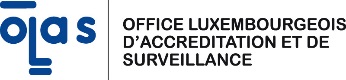 F003Q – Audit documentaire en vue de valider un changement d’équipementF003Q – Audit documentaire en vue de valider un changement d’équipementF003Q – Audit documentaire en vue de valider un changement d’équipement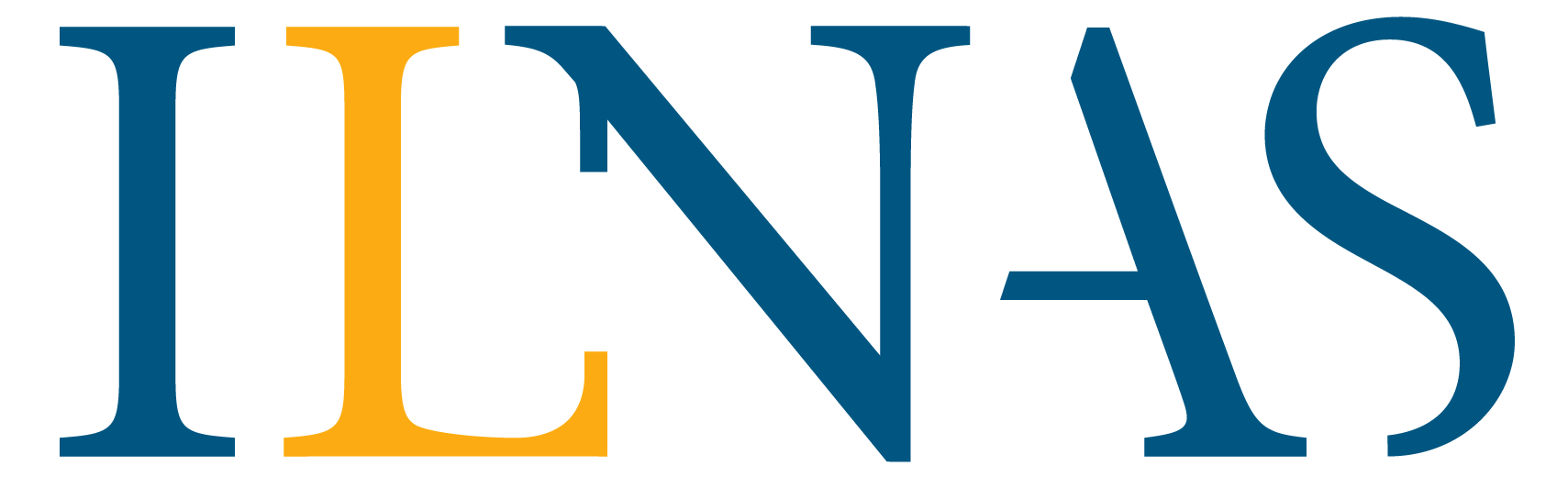 23.11.2018Version 01Page 1 de 1Organisme audité :N° identification :Nom de l’auditeur :Conclusions générales de l’auditeur : commentaires sur l’évaluation des documents de l’organisme audité par rapport aux normes et guides applicables (cf. annexe A006). Pour chaque non-conformité majeure identifiée, merci de remplir une fiche d’écart F003E et l’associer au présent formulaire.Position claire de l’auditeur technique quant au maintien de l’accréditation suite au changement d’équipement